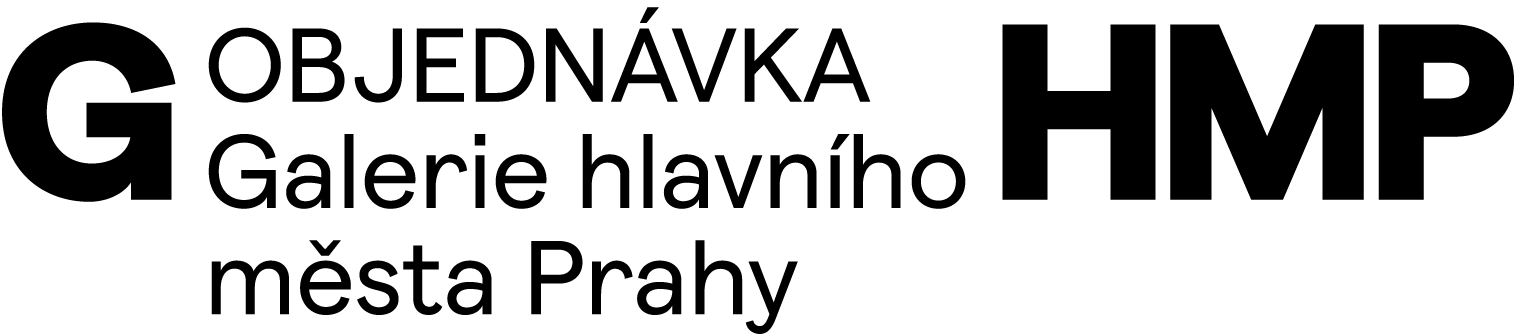         č.: O-3300-584-2023Objednáváme u VásPro objekt GHMP Městská knihovna, Mariánské nám. projektovou dokumentaci MaR, Na faktury prosím uvádějte fakturační adresu: GHMP, Staroměstské náměstí 605/13, 110 00, číslo, objednávky, IČ a DIČ.Splatnost faktury bude 14 dníCena 114 345,-Kč včetně DPHDODAVATELOBJEDNATELSUNNYMONT s.r.o.Hostomice 221267 24 Hostomice pod BrdyIČ: 29008841DIČ: CZ29008841Galerie hlavního města PrahyStaroměstské náměstí 605/13CZ 110 00 Praha 1IČ 00064416DIČ CZ 00064416č. bankovního účtu: 2000700006/6000PPF Banka, a.s.V Praze dne 5.9.2023OBJEDNÁVÁSCHVALUJESCHVALUJEMagdalena Juříkováředitelka GHMPJitka Jalovecká773 602 290jalovecka@ghmp.czMiroslav Koláček725 818 722kolacek@ghmp.czEva Koláčkovásprávce rozpočtu